DeckblattUnterschrift Besuchsschullehrer/in	Unterschrift BetreuungslehrerinEinverständniserklärungIch, Anita Rampl, erkläre, dass ich die vorgelegte Arbeit selbst verfasst und keine anderen als die angeführten Behelfe verwendet habe.Sämtliche aus fremden Quellen direkt oder indirekt übernommenen Gedanken sind als solche kenntlich gemacht und im Quellen- bzw. Literaturverzeichnis angeführt.Diese Arbeit (oder Teile davon) wurde bisher weder in gleicher noch in ähnlicher Form in einem anderen Modul oder Studienfach vorgelegt.Ich bin damit einverstanden, dass diese Arbeit unter Wahrung aller Urheberrechte für andere LehrerInnen zugänglich gemacht wird.__________________________________________UnterschriftLehrübungsformular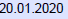 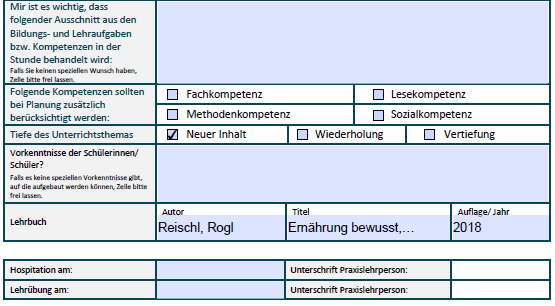 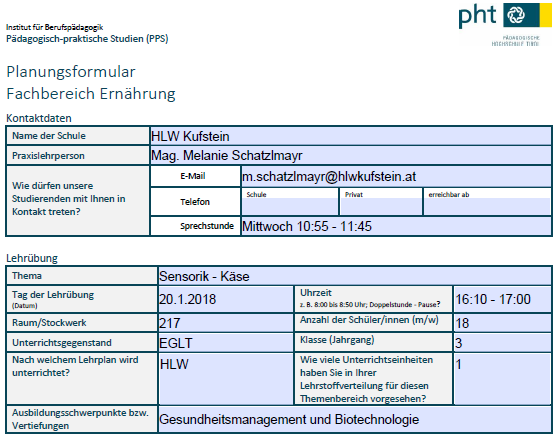 BedingungsanalyseKlasseninterne Bedingungen und Wissensstand der ZielgruppeSchulische GegebenheitenSachanalyse und didaktische AnalyseThemenblock – Überblick: MilchEinführungMilchsortenKäseWeitere MilcherzeugnisseErnährungsphysiologische AspekteTipps für Einkauf und LagerungVolkswirtschaftliche BedeutungÖkologische AspekteStundenthema: KäseVon der Milch zum KäseKäsearten nach ErzeugungKäseersatzFachliche VorbereitungInhaltsauswahl und VerknüpfungsmöglichkeitenFür das Thema ist eine Unterrichtseinheit vorgesehen. Käse ist ein sehr komplexes Thema, daher versuche ich den Schülerinnen und Schülern das Thema praxisnahe zu vermitteln. Den Schwerpunkt meiner Stunde werde ich auf die Herstellung von Käse und die anschließende sensorische Verkostung legen.InhaltsreduktionWeltweit gibt es ca. 5000 Käsesorten, welche sich in Farbe, Geruch, Geschmack und Konsistenz sehr stark voneinander unterscheiden.
Vor allem in der Küche spielt dieses Thema eine große Rolle. Diverse Käsesorten werden vielfach in der Küche verwendet., als Brotauflage, zum Überbacken von Speisen, Saucen, Suppen, Fondue, Raclette und vielem mehr.
Auch außerhalb der Schule spielt Käse eine große Rolle (Gastronomie).
Für die Schülerinnen und Schüler ist vor allem das Wissen über den Käse im Supermarkt relevant. Die sollen nach dieser Einheit wissen welche Käsesorten es gibt und worin sie sich unterscheiden.Curriculare AuseinandersetzungAllgemeines BildungszielDurch eine ausgewogene Kompetenzentwicklung in Ernährung, Gastronomie und Hotellerie sowie berufsorientierte Praxis, sollen die AbsolventInnen zu kritischem und kreativem Denken und verantwortungsvollem Handeln befähigt werden.Die AbsolventInnen der HLW können: Aufgaben im Lern- und Arbeitsumfeld selbstständig und im Team ausführen; grundlegende wissenschaftliche Methoden und Arbeitstechniken anwenden; etc.Die Ausbildung führt zu einer verantwortungsvollen Haltung im Umgang mit Menschen den eigenen und anderen Kulturen, multikulturellen Gesellschaften sowie zu Gender- und Diversity-Kompetenz. Allgemeine didaktische GrundsätzeDer Lehrstoff ist als Rahmen zu sehen, der es ermöglicht Neuerungen und Veränderungen in […] Wissenschaft und Techniken zu berücksichtigen und die einzelnen Lehrplaninhalte den schulspezifischen Zielsetzungen gemäß zu gewichten bzw. auf regionale Besonderheiten und auf aktuelle Gegebenheiten einzugehen. UnterrichtsprinzipienLeseerziehung  Aufgabenblätter lesen könnenUmweltbildung  MülltrennungBildungs- und LehraufgabeDie Schülerinnen und Schüler können- spezifische Produktionsformen sowie lebensmitteltechnologische Verfahren beschreiben und deren Nutzen und Risiken einschätzen;- Maßnahmen zur Lebensmittelsicherheit nennen;- sich am Markt orientieren sowie als mündige Konsumentinnen und Konsumenten hinsichtlich Lebensmittelqualität, Nachhaltigkeit und Wirtschaftlichkeit verantwortungsbewusst handeln;- die Grundlagen der Sensorik nennen und Lebensmittel sensorisch beurteilen; StundenzielDie Schülerin/der Schüler erklärt die Käseherstellung und deren verschiedenen Produkte.Die Schülein/der Schüler beschreibt und bewertet die verschiedenen Käsesorten mit den Sinnen (sehen, riechen, ertasten, schmecken).KompetenzenZu finden im Unterrichtsverlauf (folgende Seite)UnterrichtsverlaufAbkürzungs- und FarbmarkierungserklärungMethodische Reflexion und EntscheidungenKISOK-Modell
Die verschiedenen Unterrichtssituationen müssen sinnvoll aufeinander abgestimmt werden. Ziel des Ganzen ist eine Balance zwischen lehrer- schülerzentrierten Unterrichtsformen. Dabei sollen die Schülerinnen und Schüler viel selbstständig lernen, die Lehrperson ist dabei nur ein Begleiter und Coach, der die Anleitungen gibt.
Langfristiges Ziel ist dabei den Lernenden Möglichkeit zur Entfaltung zu geben und ihnen die Chance zu bieten sich zu einer eigenständigen Persönlichkeit zu entwickeln.Kontakt (in Lernsituation einsteigen)
Zu Beginn der Stunde machen wir in Einzelarbeit ein Brainstorming, dazu sollen die Lernenden auf einem Zettel notieren was sie mit dem Begriff Käse in Verbindung bringen (z.B. Herstellung, Inhaltsstoffe, Geschmack, verschiedene Tierarten, Käsesorten, in Speisen, Allergien, uvm.).
Dies soll die Lernenden schon ein wenig zu diesem Thema einstimmen, da es keine falschen Punkte beim Brainstorming gibt, haben zudem alle schon ein kleines Erfolgserlebnis, da jeder etwas weiß.
EA (*2)
„Die S. müssen diese Arbeitsform eine Zeit lang praktizieren, bevor sie in der Lage sind, die Potenziale […] selbstständig und effektiv zu nutzen.“ 
Information (Lerninhalte bereitstellen)
Die Lernenden bekommen von mir Input (kurze Wiederholung Milch, Wissenswertes zum Thema Käse, Deklaration/welche Milch wird verwendet, Inhaltsstoffe Käse, Lab). Auch werden kurze Zwischenfragen von mir gestellt.
LSG (*3)
„Im „Lehrer-Schüler-Gespräch“ übernimmt die Lehrperson führende Aufgaben in der Kommunikation. Der Lehrende lenkt das Gespräch, indem er eine Reihe von Fragen an die Lernenden stellt.“ 
Organisation (Lernaufgaben vereinbaren)
Die Schülerinnen und Schüler bekommen die Arbeitsblätter ausgeteilt und genaue Anweisungen was sie zu tun haben, ebenso bekommen sie eine kleine Hilfestellung (Schulbuch ab Seite 109).
LV (*1)
„In einem Lehrgespräch können S. Informationen zügig und strukturiert aufnehmen. Phasen der Informationsvermittlung und Reflexion können zielgerecht gesteuert werden. Mit einem Lehrgespräch erhalten alle S. die Möglichkeit, identischen Unterrichtsstoff und gedankliche Klärungsprozesse mitzuvollziehen
Selbstständiges Lernen (Lernaktivitäten begleiten)
In Einzelarbeit wird das Arbeitsblatt bearbeitet, mithilfe der Informationen meinerseits und dem Schulbuch kann dies gelöst werden. Dafür haben die Schülerinnen und Schüler 10 Minuten Zeit.
Kontrolle (Lernergebnisse auswerten)
Gemeinsam wird das Arbeitsblatt kontrolliert. Dazu werden zufällig Schüler gefragt. Wichtig ist hierbei, dass Schülerinnen und Schüler für fachlich richtige Antworten besonders gelobt werden.
Plenum (*4)
„ Begreifen ihr Lernen als Zusammenspiel von Individuum, Gruppe und Thema.“ Beilagen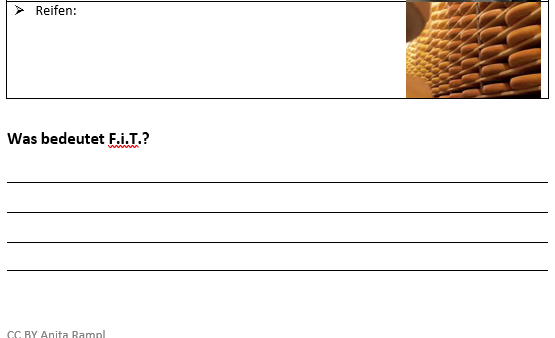 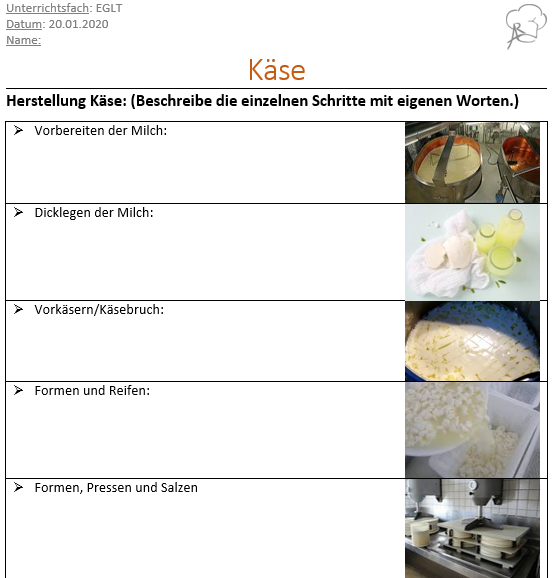 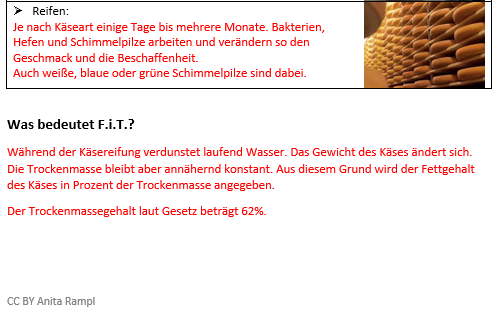 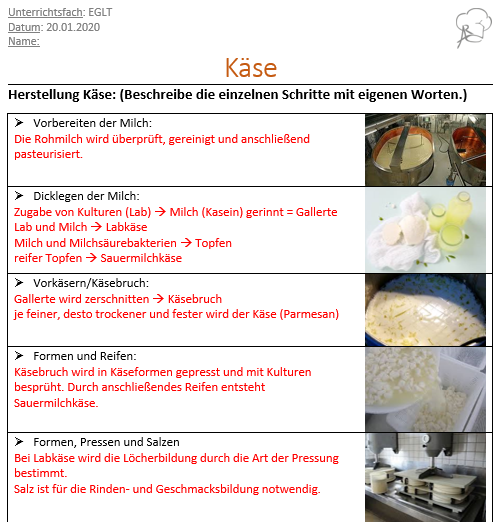 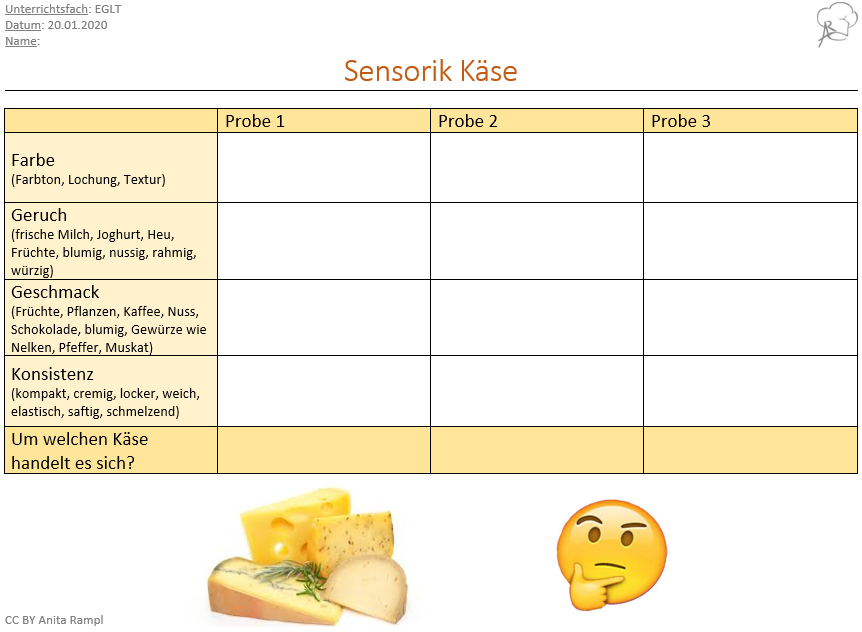 Abbildung 3: AB2SchuleHLW KufsteinUnterrichtsgegenstandEGLTKlasse3 HWKlassenlehrer/inMag. Melanie SchatzlmayrDatum20.01.2020Zeit16:10 Uhr bis 17:00 UhrThemaSensorik KäseKandidat/inAnita RamplBetreuer/inChristine Schöpf, Dipl.-Berufspäd.(Univ.) Prof.BedingungenIST-StandRelevante Schlussfolgerungen für die PlanungSchultyp:HLWAlter:16 bis 17 Jahre, 3. KlasseGruppengröße:16 weiblich, 2 männlichBesondere Stärken:Gute DiskussionenSozialkompetenzBesondere Schwächen:Ihre letzte Stunde, etwas müde.Unterricht aktiver gestaltenDisziplin:MotivationSelbstständiges ArbeitenkommunikativVorkenntnisse, die für die Stunde relevant sind und auf die aufgebaut werden kann:Neues ThemaMilch wird in der Einheit vorher besprochenGrundlegendes erklären kurz wiederholenBedingungenIST-StandRelevante Schlussfolgerungen für die PlanungUnterrichtszeit:16:10 – 17:00 UhrUnterricht muss pünktlich enden (Bus- und Zugverbindungen)Schulordnung:--Eigene Beobachtungen, die für die Planung relevant sind:PC und Bildschirm vorhandenBeamer vorhandenKlasse aktivierenUnterricht pünktlich beendenBewegung, lüftenGenau auf die Zeit achtenSchulbücherReischl A., Rogl H., Arzt A., Hauer B. (2015) Ernährung bewusst, aktuell und lebensnah. Linz: Trauner Verlag.FachbücherKofrányi E., Wirths W. (2013) Einführung in die Ernährungslehre (13. Überarbeitete und erweiterte Ausg.) Tschechische Republik.Direkte Vorbereitung: Namenskarten vorbereiten, Arbeitsblätter drucken, Feedbackkarten vorbereiten, geschnittene Kostproben mitnehmenDirekte Vorbereitung: Namenskarten vorbereiten, Arbeitsblätter drucken, Feedbackkarten vorbereiten, geschnittene Kostproben mitnehmenDirekte Vorbereitung: Namenskarten vorbereiten, Arbeitsblätter drucken, Feedbackkarten vorbereiten, geschnittene Kostproben mitnehmenDirekte Vorbereitung: Namenskarten vorbereiten, Arbeitsblätter drucken, Feedbackkarten vorbereiten, geschnittene Kostproben mitnehmenDirekte Vorbereitung: Namenskarten vorbereiten, Arbeitsblätter drucken, Feedbackkarten vorbereiten, geschnittene Kostproben mitnehmenKompetenzenLehrstoff/InhaltSozialform/MethodeMedien/ LehrmittelZeit/ UnterrichtsphaseVorstellung der eigenen Person Namenskärtchen schreiben lassenBekanntgabe des Themas, Überblick was wir heute machen werdenLV (*1)18 Zettel16:10 – 16:155minKontakt (in Lernsituation einsteigen)Brainstorming zum Thema KäseKärtchen austeilen. SuS sollen ihre Gedanken darüber auf die Kärtchen schreiben und die Kärtchen behalten.EA (*2)18 Karten16:15 – 16:205minDie SuS bringen sich aktiv in den Unterricht ein.SuS erklären den Begriff Lab und welche Verwendung Lab hat.SuS nennen die Bestandteile von Käse.Information (Lerninhalte bereitstellen)Wissenswertes über Käse
Deklaration (welche Milch)
Inhaltsstoffe (Milcheiweiß (Casein), Milchfett, Milchzucker, Calcium, Kalium, Jod, Phosphat, Vitamin A, B1, B2, B12, D)
Lab (Was ist das?)OrganisationAufgabenstellung besprechen  siehe BeilagenLV (*1)LSG (*3)SchulbuchAB116:20 – 16:255minDie SuS verstehen Arbeitsanweisungen und führen diese aus.Selbstständiges LernenMit Hilfe des Schulbuchs arbeiten die SuS die Aufgaben ab.EA (*2)SchulbuchAB116:25 – 16:3510minDie SuS kontrollieren kritisch das Arbeitsblatt.Auswerten:Kontrolle AB1P (*4)AB116:35 – 16:405minDie SuS organisieren den Sensorik-Versuch selbstständig unter der Anleitung der LP.Die SuS bewerten die verschiedenen Käsesorten mittels ihrer Sinne SEHEN, RIECHEN, SCHMECKEN.SuS wiederholen das bereits Gelernte indem sie sich im Plenum darüber unterhalten.Sensorik (Verkostung)Verhaltensregeln für die Verkostung aufstellenAnleitung für den Arbeitsauftrag geben„Freiwillige Helfer“ zum Austeilen der ProbenReihenfolge einhaltenVerkostung: Hartkäse – Weichkäse, veganer Käse (Verbraucherbildung)Ruhe bei der VerkostungNotizen machenNach jeder Probe wird gemeinsam darüber gesprochen und ein Bezug zur Herstellung von Käse und dem Gelernten gemacht.LSG (*3)EA (*2)P (*4)AB216:40 – 16:5515minFeedbackkartenJeder bekommt eine Karte und notiert darauf wie die Stunde war, positives wie auch negatives, alles bleibt anonym!Feedbackkarten16:55 – 17:005minDidaktische Reserve S recherchieren mittels Schulbuches oder Internets die Bedeutung von F.i.T. S recherchieren mittels Schulbuches oder Internets die Bedeutung von F.i.T. S recherchieren mittels Schulbuches oder Internets die Bedeutung von F.i.T. S recherchieren mittels Schulbuches oder Internets die Bedeutung von F.i.T.Break Nach der Verkostung von Käse
 Nach dem Feedback Nach der Verkostung von Käse
 Nach dem Feedback Nach der Verkostung von Käse
 Nach dem Feedback Nach der Verkostung von Käse
 Nach dem FeedbackKKontaktLV (*1)LehrvortragLPLehrpersonIInformationEA (*2)EinzelarbeitABArbeitsblattOOrganisationLSG (*3)Lehrer-Schüler-GesprächSSelbstständiges LernenP (*4)PlenumKKontrolleSuSSchülerinnen und Schüler